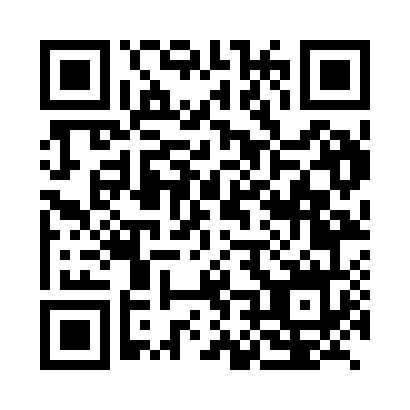 Prayer times for Lolol, ChileMon 1 Apr 2024 - Tue 30 Apr 2024High Latitude Method: NonePrayer Calculation Method: Muslim World LeagueAsar Calculation Method: ShafiPrayer times provided by https://www.salahtimes.comDateDayFajrSunriseDhuhrAsrMaghribIsha1Mon6:368:001:505:097:408:592Tue6:378:001:505:087:398:583Wed6:378:011:505:077:388:564Thu6:388:021:495:067:368:555Fri6:398:031:495:057:358:546Sat6:408:031:495:047:338:527Sun5:407:0412:484:036:327:518Mon5:417:0512:484:036:317:509Tue5:427:0612:484:026:307:4810Wed5:437:0712:484:016:287:4711Thu5:437:0712:474:006:277:4612Fri5:447:0812:473:596:267:4513Sat5:457:0912:473:586:247:4414Sun5:467:1012:473:576:237:4215Mon5:467:1012:463:566:227:4116Tue5:477:1112:463:556:217:4017Wed5:487:1212:463:546:197:3918Thu5:487:1312:463:536:187:3819Fri5:497:1412:463:526:177:3720Sat5:507:1412:453:516:167:3521Sun5:517:1512:453:506:157:3422Mon5:517:1612:453:496:137:3323Tue5:527:1712:453:486:127:3224Wed5:537:1812:453:476:117:3125Thu5:537:1812:443:476:107:3026Fri5:547:1912:443:466:097:2927Sat5:557:2012:443:456:087:2828Sun5:557:2112:443:446:077:2729Mon5:567:2112:443:436:067:2630Tue5:577:2212:443:426:057:25